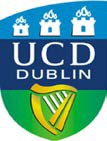 UCD Academic Council Committee for Academic Scholarships and PrizesSummary of meeting of 8 December 2021ACCASP noted the approval of the minutes of the meeting held on 20 October 2021.ACCASP reviewed the draft Impact Case Studies Scholarship/Award Recipient Form.ACCASP approved 4 new award proposals from the following Colleges/Schools subject to minor clarifications:UCD School of Mechanical and Materials EngineeringUCD School of Medicine (x2)UCD School of Nursing, Midwifery and Health SystemsACCASP discussed award data collected by Registry.ACCASP noted that the next committee meeting will be held online with a view to deciding future arrangements at the next meeting.NOTE: This is an informal summary of an Academic Council Committee for Academic Scholarships and Prizes meeting. It does not in any way prejudice the official minutes of the meeting, which will be presented to the next ordinary meeting of the Committee and which are the sole authoritative record of Academic Council Committee for Academic Scholarships and Prizes business.